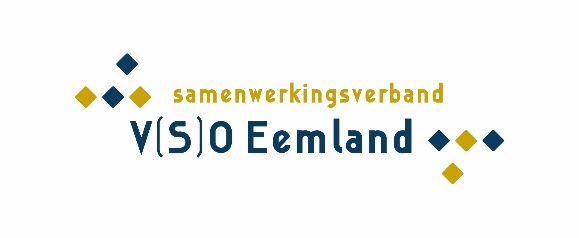 Vul altijd het meest recente aanmeldingsformulier in: www.swveemland.nl / Schoolloopbaan Vóór het invullen van dit formulier dient u contact te hebben gehad met Amelle Cruijs, 06-57719627 / a.cruijs@swveemland.nlDit formulier met bijlagen kunt u versturen via Intranet (optie via onze website) www.swveemland.nlAanmeldingsformulier OndersteuningsplatformTevens Aanvraagformulier Toelaatbaarheidsverklaring na advies VSO vanuit OPFAanmeldingsformulier OndersteuningsplatformTevens Aanvraagformulier Toelaatbaarheidsverklaring na advies VSO vanuit OPFAanmeldingsformulier OndersteuningsplatformTevens Aanvraagformulier Toelaatbaarheidsverklaring na advies VSO vanuit OPFAanmeldingsformulier OndersteuningsplatformTevens Aanvraagformulier Toelaatbaarheidsverklaring na advies VSO vanuit OPFGegevens VO schoolGegevens VO schoolGegevens VO schoolGegevens VO schoolNaam aanvragende schoolContactpersoon schoolEvt. vestigingFunctieSchoolniveau + leerjaar leerlingE-mailadres contactpersoonGegevens leerlingGegevens leerlingGegevens leerlingGegevens leerlingAchternaam leerlingGeboortedatumVoornamen voluitRoepnaamStraatnaam + nr. leerlingGeslachtM      /  V    /  X  Postcode + woonplaats leerlingTelefoonnummer ouders/verzorgersLeerling woont bij:  beide ouders       vader      moeder    anders, nl.:Leerling woont bij:  beide ouders       vader      moeder    anders, nl.:E-mailadres ouders/verzorgersOverzicht schoolloopbaan voorgaande 3 jarenOverzicht schoolloopbaan voorgaande 3 jarenOverzicht schoolloopbaan voorgaande 3 jarenOverzicht schoolloopbaan voorgaande 3 jarenOverzicht schoolloopbaan voorgaande 3 jarenOverzicht schoolloopbaan voorgaande 3 jarenOverzicht schoolloopbaan voorgaande 3 jarenNaam schoolPlaatsOpleiding + richtingDatum instroomDatum uitstroomLeerjaar uitstroomDiploma?Informatie           Informatie           1Wat is de specifieke vraag waarover het advies van het Ondersteuningsplatform gewenst is?2Welke overwegingen zijn doorslaggevend geweest om deze leerling destijds toe te laten tot de huidige school?(indien momenteel korter dan 2 jaar op huidige school ingeschreven)Welke professionals zijn hierbij betrokken geweest?3Welke externe ketenpartners zijn betrokken bij deze leerling en hoe ziet deze betrokkenheid er op dit moment uit?Documenten hierover toevoegen4Is de leerling geregistreerd in de verwijsindex?  ja            nee, want: Voeg toe aan dit aanmeldingsformulierOndertekend Ontwikkelingsperspectief (incl. evaluatie niet ouder dan 6 mnd.) Zonder OPP is er geen mogelijkheid tot aanmelding ondersteuningsplatform.Psychodiagnostisch onderzoek (indien aanwezig)Medische verklaring (indien aanwezig)Overige relevante (onderzoeks)verslagenMeest recente cijferlijstAanwezigheidsoverzichtRoute na bespreking Ondersteuningsplatform  Het advies van het Ondersteuningsplatform wordt altijd teruggekoppeld naar de aanmelder.Het advies van het Ondersteuningsplatform wordt door de aanmelder met ouders/verzorgers besproken.Indien het advies van het Ondersteuningsplatform een VSO-plaatsing betreft, dan wordt de uitkomst van het gesprek van aanmelder met ouders/verzorgers teruggekoppeld via a.cruijs@swveemland.nl en ontvangen wij het volledig ingevulde ‘Zienswijzeformulier ouders’.OndertekeningHierbij verklaart ondergetekende dat de betreffende leerling en ouders/verzorgers op de hoogte zijn van deze aanmelding en toestemming hebben verleend voor het toesturen van bijgevoegde documenten.  OndertekeningHierbij verklaart ondergetekende dat de betreffende leerling en ouders/verzorgers op de hoogte zijn van deze aanmelding en toestemming hebben verleend voor het toesturen van bijgevoegde documenten.  Namens aanvragende school:Namens aanvragende school:Naam     Functie                  Datum                  Handtekening